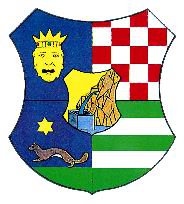 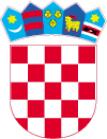 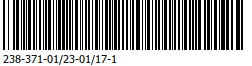 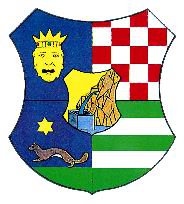 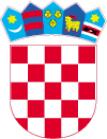 KLASA: 371-01/23-01/17URBROJ: 238-18-12-02/2-23-1Zagreb, 15. ožujka 2023.  Objava lista prvenstva za stambeno zbrinjavanje u 2023. godini      OBJAVA PODNOSITELJIMA PRIJAVA ZA STAMBENO ZBRINJAVANJA                        (datum objave 15. ožujka 2023. godine)Zagrebačka županija, Upravni odjel za prostorno uređenje, gradnju i zaštitu okoliša, Odsjek za imovinsko-pravne poslove utvrdio je, sukladno članku 16. stavku 3. Zakona o stambenom zbrinjavanju na potpomognutim područjima ("Narodne novine" broj 106/18. i 98/19.) - Liste prvenstva za stambeno zbrinjavanje za 2023. godinu te iste objavio na službenoj stranici i oglasnoj ploči Županije dana 15. ožujka 2023. godine.
Liste prvenstva sastavljene su od pravodobno podnesenih i urednih prijava za stambeno zbrinjavanje bodovanih u skladu s kriterijima navedenim u Uredbi o kriterijima za bodovanje prijava za stambeno zbrinjavanje ("Narodne novine" broj 14/19.)

Liste prvenstva utvrđene su prema pojedinim modelima stambenog zbrinjavanja i to, kako slijedi:
1. LISTA PRVENSTVA (MODEL A) za stambeno zbrinjavanje na potpomognutim područjima davanjem u najam obiteljske kuće u državnom vlasništvu članak 7. st.1. t.1. Zakona o stambenom zbrinjavanju na potpomognutim područjima (Narodne novine, broj 106/18 i 98/19) za 2023. godinu.2. LISTA PRVENSTVA (MODEL B) za stambeno zbrinjavanje na potpomognutim područjima darovanjem neuseljive obiteljske kuće u državnom vlasništvu i građevinskog materijala za njezinu obnovu ili rekonstrukciju članak 7. st.1. t.5. Zakona o stambenom zbrinjavanju na potpomognutim područjima (Narodne novine, broj 106/18 i 98/19) za 2023. godinu. 3. LISTA PRVENSTVA (MODEL C) za stambeno zbrinjavanje na potpomognutim područjima davanjem u najam stana u državnom vlasništvu članak 7. st.1. t.1. Zakona o stambenom zbrinjavanju na potpomognutim područjima (Narodne novine, br. 106/18 i 98/19)  za 2023. godinu4. LISTA PRVENSTVA (MODEL D) za stambeno zbrinjavanje na potpomognutim područjima i područjima posebne državne skrbi darovanjem građevnog zemljišta u državnom vlasništvu i građevinskog materijala za izgradnju obiteljske kuće čl.7.st.1.t.2. Zakona o stambenom zbrinjavanju na potpomognutim područjima (Narodne novine, broj 106/18 i 98/19) za 2023. godinu								5. LISTA PRVENSTVA (MODEL E) za stambeno zbrinjavanje na potpomognutim područjima i područjima posebne državne skrbi darovanjem građevinskog materijala za obnovu, dogradnju/nadogradnju i završetak izgradnje obiteljske kuće u vlasništvu podnositelja zahtjeva odnosno darovanje građevinskog materijala za izgradnju obiteljske kuće na građevinskom zemljištu u vlasništvu podnositelja zahtjeva članak 7. st.1. t. 3 i 4 Zakona o stambenom zbrinjavanju na potpomognutim područjima, („Narodne novine“ br. 106/18 i 98/19) za 2023.  godinu. Na objavljene Liste prvenstva podnositelji prijave imaju pravo podnošenja primjedbe u roku od osam dana od njihove objave na mrežnim stranicama i oglasnoj ploči, a iste mogu podnijeti pismeno ili elektronskim putem na adresu Zagrebačka županija, Upravni odjel za prostorno uređenje, gradnju i zaštitu okoliša, Odsjek za imovinsko-pravne poslove, Ulica Ivana Lučića 2a/VI, Zagreb odnosno e-mail: uo-prostor@zagrebacka-zupanija.hr .Izvršne Liste prvenstva bit će objavljene do 31. ožujka 2023. godine.Grad/općina stambenog zbrinjavanjaRedni broj na Listi prvenstvaPodaci o podnositelju prijave za stambeno zbrinjavanjePodaci o podnositelju prijave za stambeno zbrinjavanjePodaci o podnositelju prijave za stambeno zbrinjavanjeBroj bodovaGrad/općina stambenog zbrinjavanjaRedni broj na Listi prvenstvaIme PrezimeBroj članovaBroj bodovaBRCKOVLJANI1.BAHJAT ALHUSSEIN8305BRCKOVLJANI2.AHMAD SHAMI KASSAB5175Grad/općina stambenog zbrinjavanjaRedni broj na Listi prvenstvaPodaci o podnositelju prijave za stambeno zbrinjavanjePodaci o podnositelju prijave za stambeno zbrinjavanjePodaci o podnositelju prijave za stambeno zbrinjavanjeBroj bodovaGrad/općina stambenog zbrinjavanjaRedni broj na Listi prvenstvaIme PrezimeBroj članovaBroj bodovaGRADEC 1.IVANKAGARIĆ196Grad/općina stambenog zbrinjavanjaRedni broj na Listi prvenstvaPodaci o podnositelju prijave za stambeno zbrinjavanjePodaci o podnositelju prijave za stambeno zbrinjavanjePodaci o podnositelju prijave za stambeno zbrinjavanjeBroj bodovaGrad/općina stambenog zbrinjavanjaRedni broj na Listi prvenstvaIme PrezimeBroj članovaBroj bodovaBRCKOVLJANI1MARUŠIĆ IVANA4301Grad/općina stambenog zbrinjavanjaRedni broj na Listi prvenstvaPodaci o podnositelju prijave za stambeno zbrinjavanjePodaci o podnositelju prijave za stambeno zbrinjavanjePodaci o podnositelju prijave za stambeno zbrinjavanjeBroj bodovaGrad/općina stambenog zbrinjavanjaRedni broj na Listi prvenstvaIme PrezimeBroj članovaBroj bodovaORLE1ANTOJANDRIĆ4197Grad/općina stambenog zbrinjavanjaRedni broj na Listi prvenstvaPodaci o podnositelju prijave za stambeno zbrinjavanjePodaci o podnositelju prijave za stambeno zbrinjavanjePodaci o podnositelju prijave za stambeno zbrinjavanjeBroj bodovaGrad/općina stambenog zbrinjavanjaRedni broj na Listi prvenstvaIme PrezimeBroj članovaBroj bodovaBRCKOVLJANI1JASEMABAS2125Grad/općina stambenog zbrinjavanjaRedni broj na Listi prvenstvaPodaci o podnositelju prijave za stambeno zbrinjavanjePodaci o podnositelju prijave za stambeno zbrinjavanjePodaci o podnositelju prijave za stambeno zbrinjavanjeBroj bodovaGrad/općina stambenog zbrinjavanjaRedni broj na Listi prvenstvaIme PrezimeBroj članovaBroj bodovaORLE1ANTOJANDRIĆ4197ORLE2KREŠIMIRBENASIĆ3101Grad/općina stambenog zbrinjavanjaRedni broj na Listi prvenstvaPodaci o podnositelju prijave za stambeno zbrinjavanjePodaci o podnositelju prijave za stambeno zbrinjavanjePodaci o podnositelju prijave za stambeno zbrinjavanjeBroj bodovaGrad/općina stambenog zbrinjavanjaRedni broj na Listi prvenstvaIme PrezimeBroj članovaBroj bodovaPISAROVINA1ANĐELKOBENGEZ4165Grad/općina stambenog zbrinjavanjaRedni broj na Listi prvenstvaPodaci o podnositelju prijave za stambeno zbrinjavanjePodaci o podnositelju prijave za stambeno zbrinjavanjePodaci o podnositelju prijave za stambeno zbrinjavanjeBroj bodovaGrad/općina stambenog zbrinjavanjaRedni broj na Listi prvenstvaIme PrezimeBroj članovaBroj bodovaRAKOVEC1IGORVUKRES3120Grad/općina stambenog zbrinjavanjaRedni broj na Listi prvenstvaPodaci o podnositelju prijave za stambeno zbrinjavanjePodaci o podnositelju prijave za stambeno zbrinjavanjePodaci o podnositelju prijave za stambeno zbrinjavanjeBroj bodovaGrad/općina stambenog zbrinjavanjaRedni broj na Listi prvenstvaIme PrezimeBroj članovaBroj bodovaŽUMBERAK1SILVIONOVOTNI2140Grad/općina stambenog zbrinjavanjaRedni broj na Listi prvenstvaPodaci o podnositelju prijave za stambeno zbrinjavanjePodaci o podnositelju prijave za stambeno zbrinjavanjePodaci o podnositelju prijave za stambeno zbrinjavanjeBroj bodovaGrad/općina stambenog zbrinjavanjaRedni broj na Listi prvenstvaIme PrezimeBroj članovaBroj bodovaPISAROVINA1VLATKATURSAN4103